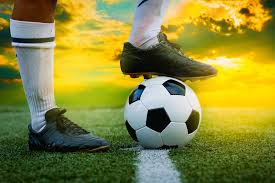 BOLAGSFOTBOLL      LÖRDAG 8.9 2018 kl. 11 -Bildnings- och fritidscentralen arrangerar tillsammans med SPORTING Kristina en fotbollsturnering i samma stil som senaste sommar. Samla bybor, ett företag eller en kompisgrupp och anmäl laget till turneringen som spelas på Braheplan.  Turneringen spelas med 7 manna lag, en målvakt och sex  utespelare. Lagen får vara blandade men registrerad spelare får inte spela i turneringen med undantag: registrerad junior ( u 16år  ) får spela. Anmälningarna senast  4.9.2018anders.wahlberg(at)krs.fi eller  richard.lahteenmaki(at)krs.fi  Info  040 5244418    Välkommen med! PUULAAKIJALKAPALLO        LAUANTAINA  8.9 2018 klo. 11 -Sivistys ja Vapaa-aikakeskus järjestää Sporting Kristinan kanssa jalkapalloturnaus Brahenkentällä.  Kerätkää kyläläiset, yrityksen työntekijät tai kaveriporukka ja ilmoittaudu turnaukseen.Turnaus pelataan 7 hengen joukkueella, 6 kenttäpelaaja ja maalivahti, sekajoukkue hyväksytään. Lisenssipelaajat eivät saa osallistua, nuoret lisenssipelaajat alle 16v, saa osallistua.  Ilmoittautumiset viimeistään 4.9 2018 anders.wahlberg(at)krs.fi tai  richard.lahteenmaki(at)krs.fi  Info 040 5244418    Tervetuloa mukaan!